      NABÍDKA PRO ŠKOLNÍ ROK  2023/2024TRUHLÁŘUČEBNÍ PLÁNStravování ve školní jídelně, cena oběda 50,- Kč.  Žáci neplatí školné.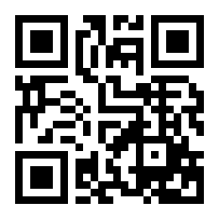 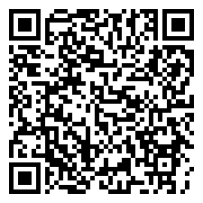 Den otevřených dveří – 11. 1. 2023 od 14.00 do 17.00 hodinNabízíme aktivitu Staň se na den středoškolákem!Doporučujeme individuální návštěvy školy.Základní údaje  rámcový vzdělávací program – 33-56-H/01 Truhlářdélka a forma vzdělání – tři roky, denní forma vzdělávánípodmínky přijetí – splnění povinné školní docházky
ukončení vzdělání – závěrečná zkouškadosažený stupeň vzdělání – střední vzdělání s výučním listem Popis oboru  Absolvent učebního oboru Truhlář je středoškolsky vzdělaný pracovník s odborným i všeobecným vzděláním, je připraven pro výkon povolání ve velkých, středně velkých a malých firmách i živnostech v pozici zaměstnance či podnikatele. Absolvent ovládá základní odborné práce ve výrobě nábytku a bytového zařízení, stavebně-truhlářských výrobků. Ovládá pracovní činnosti, jakými jsou montáže výrobků a osazování výrobků v objektech.Možnost dalšího vzděláváníÚspěšné složení závěrečné zkoušky a získání výučního listu umožňuje absolventovi ucházet se o studium navazujících studijních vzdělávacích programů ve středních odborných školách a středních odborných učilištích, a tak získat střední odborné vzdělání s maturitní zkouškou.Vyučovací předmět1. roč.2. roč.3. roč.ŠVPZákladní předměty:Český jazyk a literatura21,51,55Anglický/německý jazyk2226Občanská nauka1113Fyzika 2xx2Chemie x1x1Biologie a ekologiexx11Matematika1214Tělesná výchova1113Informatika1113Ekonomikax112Předměty specializace:Odborné kreslení 21,525,5Materiály2114Výrobní zařízení12x3Technologie222,56,5Odborný výcvik15161647Celkem:32333196